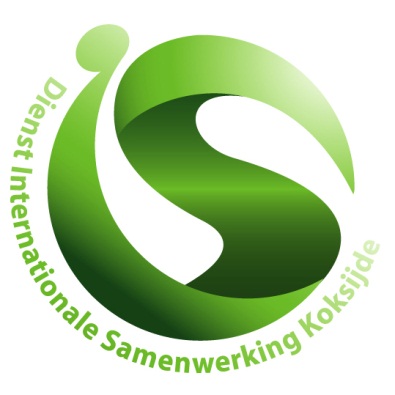 Aanvraagformulier werkingssubsidiewerkjaar ….! belangrijk: gelieve eerst grondig het subsidiereglement door te nemenGegevens van de aanvragerDe organisatieWelke band heeft de organisatie met de gemeente Koksijde?………………………………………………………………………………………………………………………….………………………………………………………………………………………………………………………….………………………………………………………………………………………………………………………...Bij 1e aanvraag: Kan de organisatie min. 1 jaar actieve werking aantonen binnen Koksijde?□ neen□ ja (statuten, begroting en ledenlijst bij te voegen)Werd er reeds eerder een aanvraag tot subsidie ingediend? □ neen□ ja, wanneer: Wordt deze organisatie nog door andere gemeentes, overheden, instellingen,… ondersteund?………………………………………………………………………………………………………………………….………………………………………………………………………………………………………………………….………………………………………………………………………………………………………………………...Werkt u samen met scholen, organisaties, bedrijven,… uit Koksijde? Zo ja, beschrijf deze samenwerking.………………………………………………………………………………………………………………………….………………………………………………………………………………………………………………………….………………………………………………………………………………………………………………………...Duiding projectWaar situeert het project zich?………………………………………………………………………………………………………………………….………………………………………………………………………………………………………………………….………………………………………………………………………………………………………………………...Is er een plaatselijke organisatie verantwoordelijk voor de uitvoering van het project (naam, adres, verantwoordelijke)?………………………………………………………………………………………………………………………….………………………………………………………………………………………………………………………….………………………………………………………………………………………………………………………...Wat is de doelgroep van het project?………………………………………………………………………………………………………………………….………………………………………………………………………………………………………………………….………………………………………………………………………………………………………………………...Wat is de doelstelling van het project? En welke resultaten worden verwacht?Wat wil je met het project bereiken?………………………………………………………………………………………………………………………….………………………………………………………………………………………………………………………….………………………………………………………………………………………………………………………...Omschrijf op welke manier de doelgroep of lokale bevolking betrokken is?(bv. Als uitvoerder, beheerder, begunstigde, eindverantwoordelijke,…)………………………………………………………………………………………………………………………….………………………………………………………………………………………………………………………….………………………………………………………………………………………………………………………...Omschrijf hoe de lokale of regionale overheid betrokken is?(indien er geen contact is, omschrijf dan waarom niet)………………………………………………………………………………………………………………………….………………………………………………………………………………………………………………………….………………………………………………………………………………………………………………………...Omschrijf hoe het project op lange termijn zal blijven bestaan.(duurzaamheid, continuïteit, onderhoud, beheer)………………………………………………………………………………………………………………………….………………………………………………………………………………………………………………………….………………………………………………………………………………………………………………………...Acties dit werkjaarGeef een overzicht van acties die u, op eigen initiatief, in Koksijde plant met als doel informatie te geven over uw project. Activiteiten die enkel als doel hebben geld in te zamelen, komen niet in aanmerking.4.2 Wat zijn de geplande initiatieven dit jaar in het Zuiden?Geef een financiële planning + korte duiding waarvoor subsidie aangewend zou worden.Werkingsverslag (enkel in te vullen indien vorig jaar subsidie ontvangen werd)Welke activiteiten vonden vorig jaar plaats in Koksijde?Welke activiteiten werden vorig jaar uitgevoerd in het Zuiden?Geef een financieel verslag + korte duiding waarvoor subsidie aangewend werd.Bijlages□ Ledenlijst (verplicht bij 1e aanvraag)□ Statuten (verplicht bij 1e aanvraag)□ Begroting (verplicht bij 1e aanvraag)□ Stavingsstukken, foto’s, …□ …OndertekeningOndergetekende verklaart dat alle vermelde inlichtingen correct zijn en dat de toegekende subsidie enkel zal gebruikt worden voor de financiering van het omschreven project. Hij/zij verklaart eveneens kennis genomen te hebben van het subsidiereglement en in te stemmen met de inhoud en de voorwaarden.Naam:Datum:Handtekening:Naam vereniging:……………………………………………………………………………………..Naam voorzitter of dossierverantwoordelijke:……………………………………………………………………………………..Correspondentieadres:……………………………………………………………………………………..Email:……………………………………………………………………………………..Tel:……………………………………………………………………………………..Rekeningnummer:BE…………………………………………………………………………………..Op naam van:……………………………………………………………………………………..Eventuele website:……………………………………………………………………………………..DatumActiviteitDoelgroepDatumActiviteitdatumActiviteitDoelgroepAantal aanwezigenDatumActiviteit